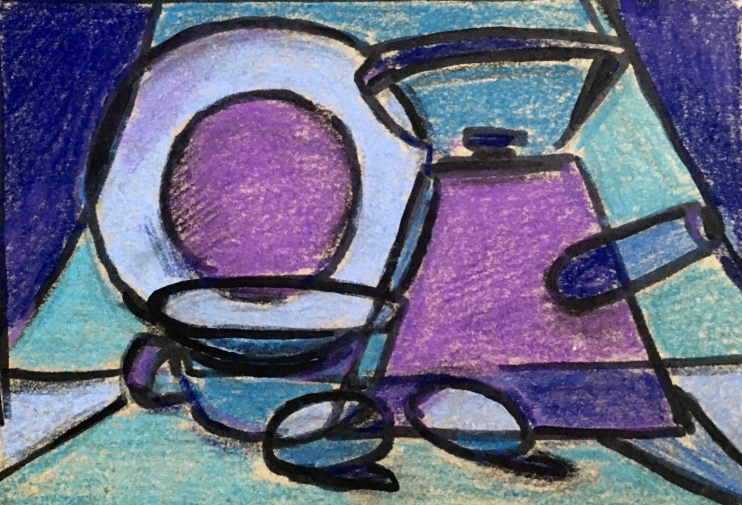 Отчёт о работе районного методического объединения учителей изобразительного искусства за 2021-22 учебный год.Тема: Качество профессиональной деятельности педагога – главное условие обеспечения качества современного образования.Цель: Развитие профессиональных компетентностей педагогов с целью повышения качества образования. За 2021- 22 учебный год было проведено четыре заседания.7.09 2021- Были подведены итоги прошлого учебного года, составлен план работы на текущий год.5.10. 2021- Резакова А.А. учитель Заклинской СОШ провела открытый урок в 5 классе «Русская народная вышивка» и провела мастер- класс по выполнению объемной открытки. Учителя высоко оценили творческий подход в раскрытии темы урока, Анна Анатольевна сумела донести до обучающихся символизм описания мира в древних орнаментах.Учащиеся на уроке продемонстрировали умение характеризовать связь декора и материала, знания о значении ритма, рапорта, симметрии в построении орнамента и способности применять их в творческих декоративных работах.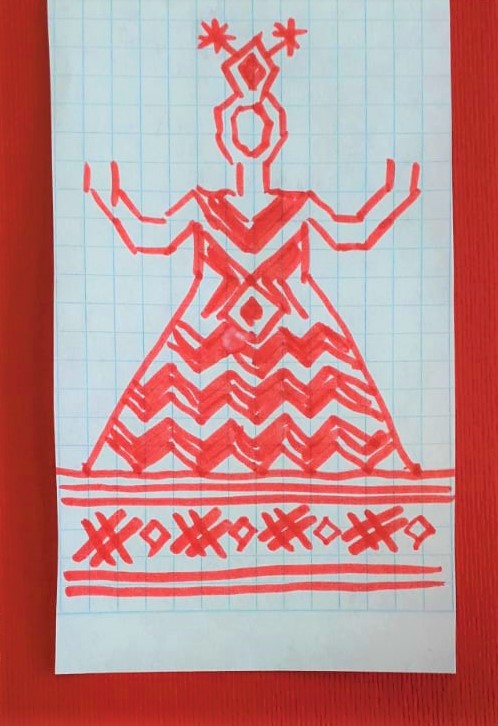 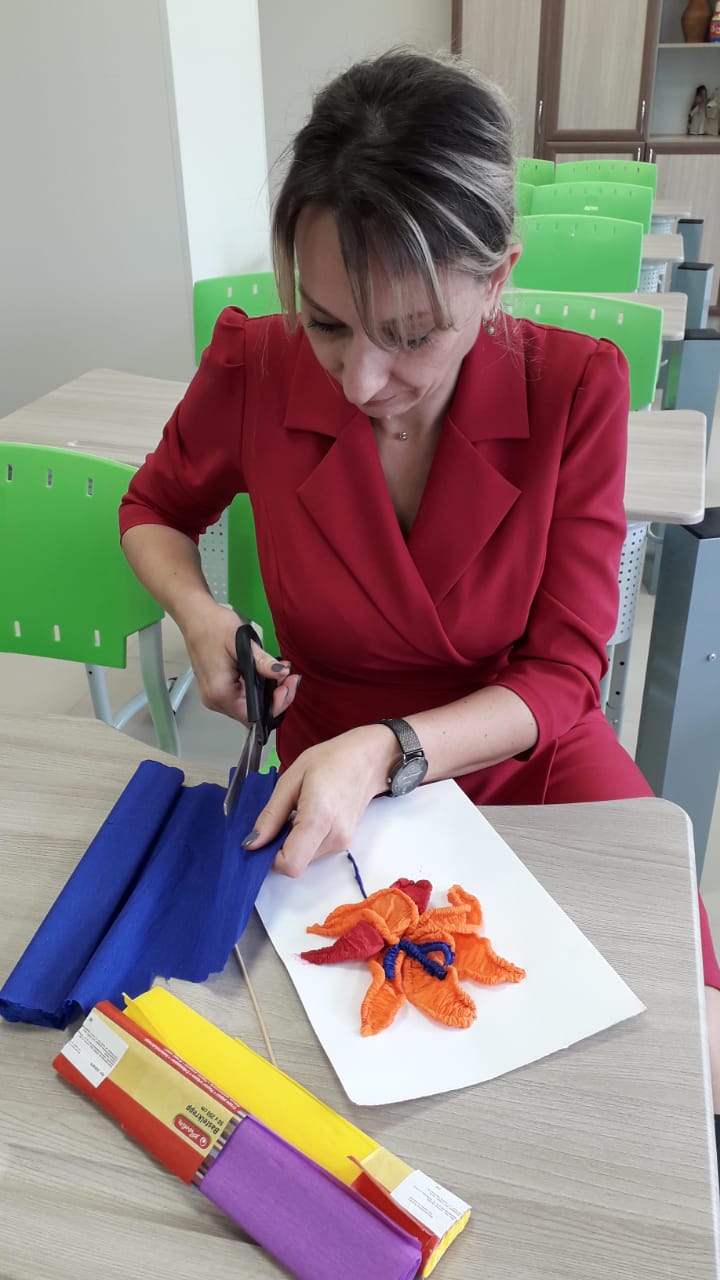 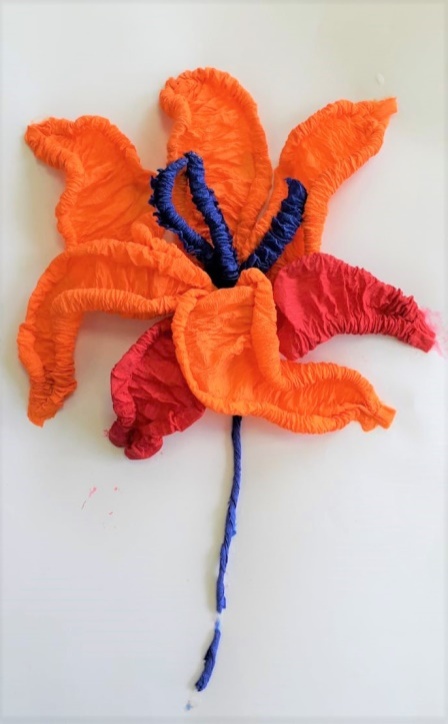 17.02. 2022 Было проведено заседание посвященноеподготовке к проведению муниципального этапа региональнойолимпиады по изобразительному искусству и инженерной графике.Рассматривался вопрос о составлении рабочей программы по учебному предмету как инструмента реализации обновленных ФГОС. Егорова Л.А. рассказала о конструкторе рабочих программ, о небольших изменениях программы в 6 классе.Егорова Л.А. обратила внимание учителей на количество промежуточных контролей (3 в течении учебного года), их видах и формах.17. 05.2022 Были подведены итоги региональной олимпиады: Изобразительное искусство. Призеры регионального этапа:Гаммершмидт София 7 класс ГБОУ ЛО «Лужская санаторная школа- интернат» учитель Бурцева О.Б., Ковалева Ольга 8 класс Оредежская СОШ учитель Себова Л.Б., Риепниекс Екатерина 9 класс Заклинская СОШ учитель Резакова А.А.Инженерное проектирование.Призеры регионального этапа: Зорин Иван, Папьев Илья 9 класс МОУ «СОШ №6» учитель Егорова Л.А.На следующий учебный год намечено расширение количества номинаций олимпиады.Бурцева О.Б. провела мастер- класс «Декоративный натюрморт». Ольга Борисовна привлекла внимание учителей к приему изображения –оверлеппинг (частичное совмещение и наложение изображения). Преподаватели с удовольствием осваивали необычный способ изображения.Егорова Л.А., руководитель РМО учителей ИЗО и черчения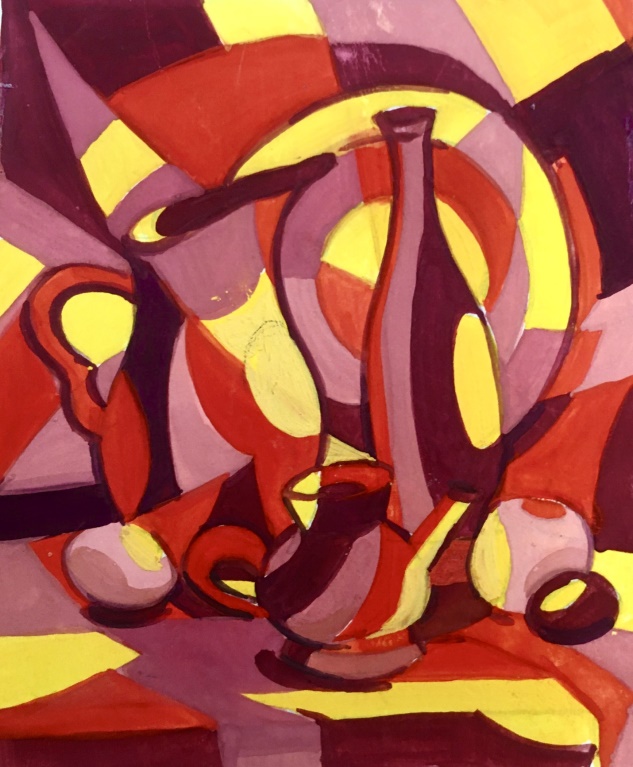 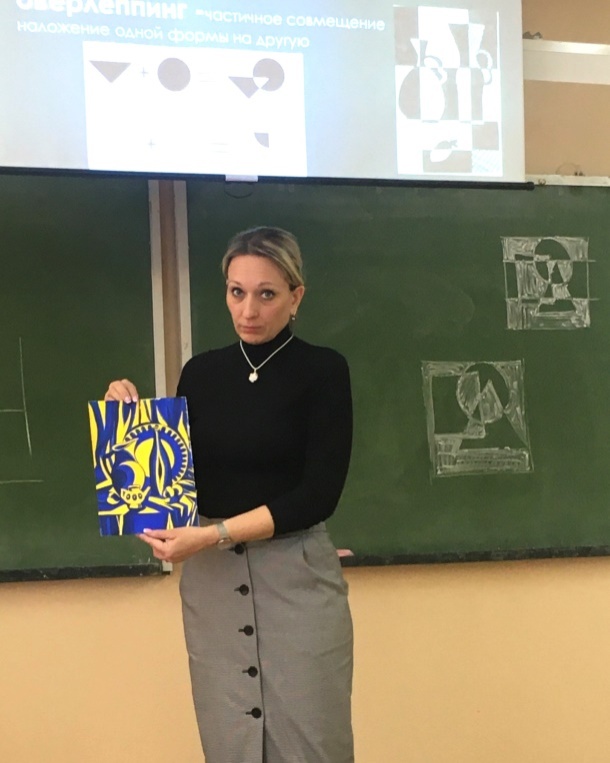 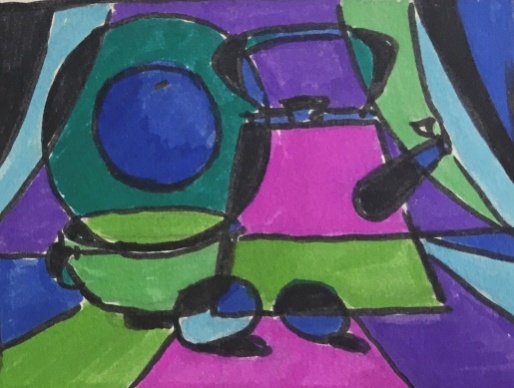 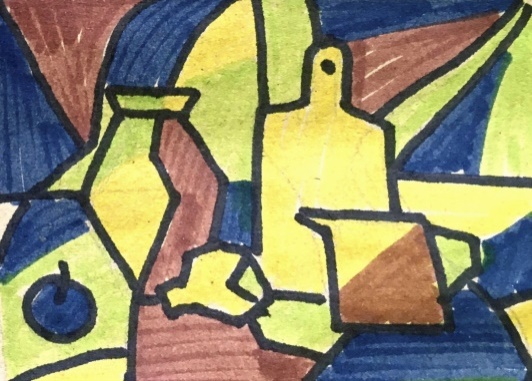 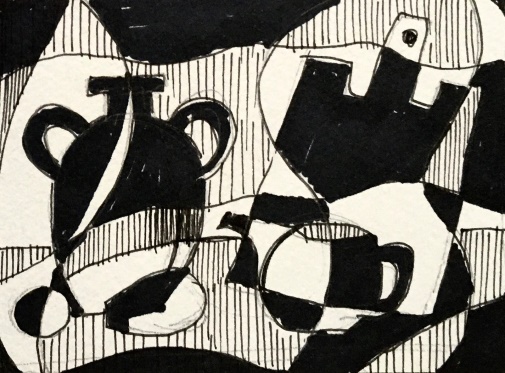 